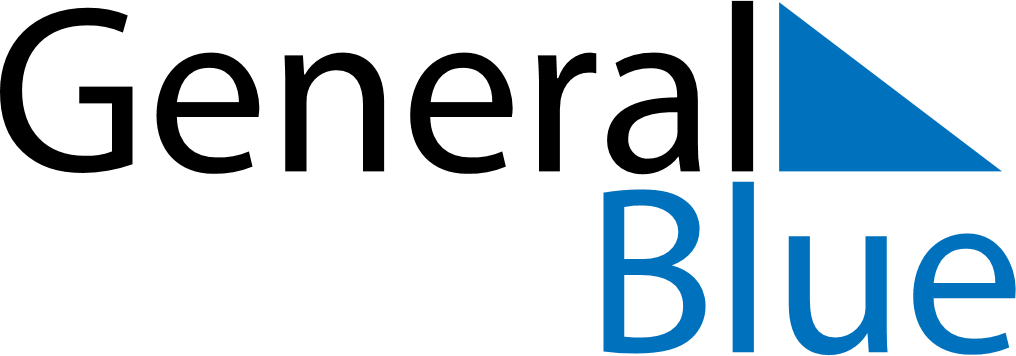 April 2019April 2019April 2019April 2019April 2019April 2019BrazilBrazilBrazilBrazilBrazilBrazilMondayTuesdayWednesdayThursdayFridaySaturdaySunday123456789101112131415161718192021Good FridayTiradentes’ Day
Easter Sunday222324252627282930NOTES